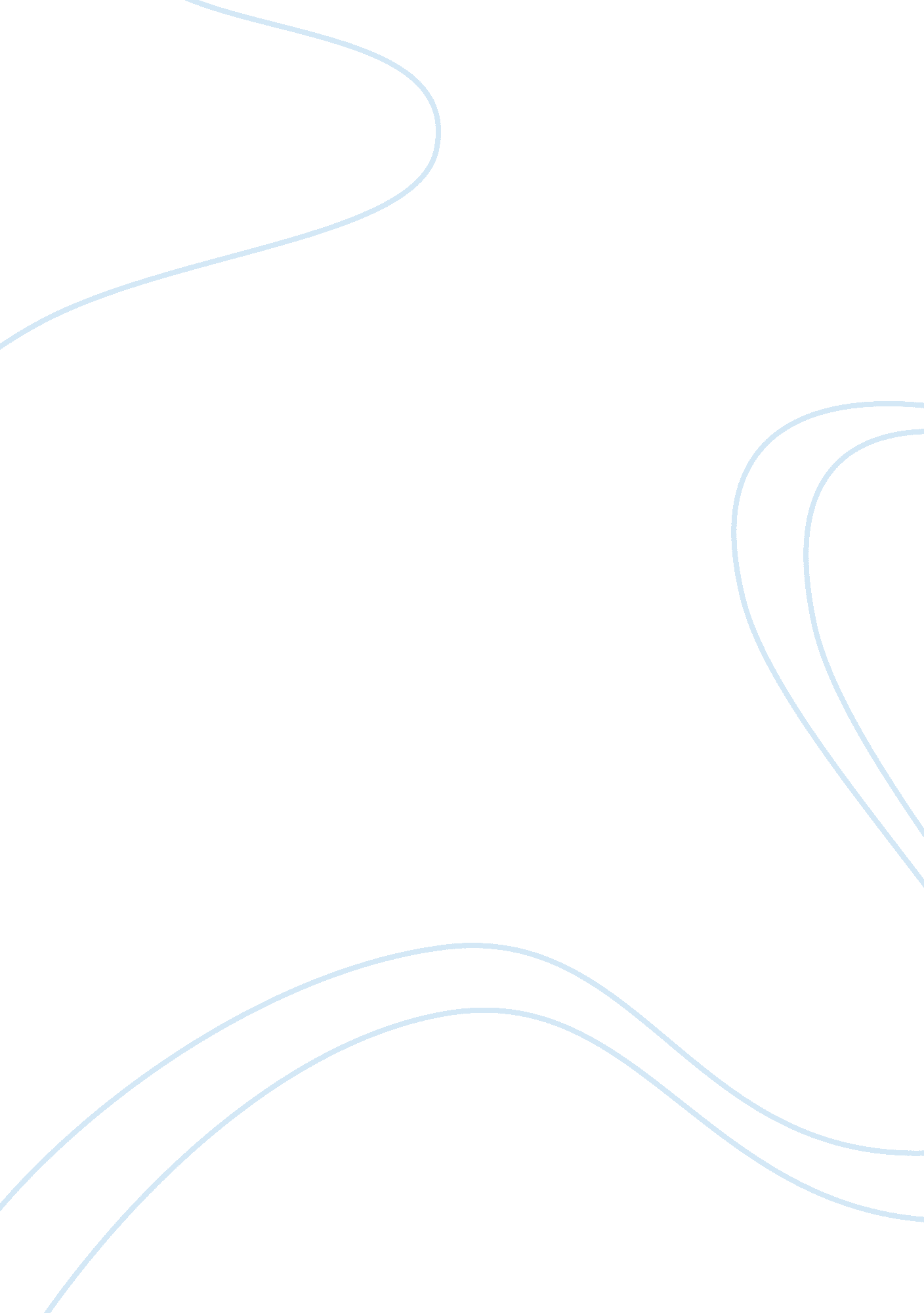 Welfare reform and immigrant participation in welfare programsPolitics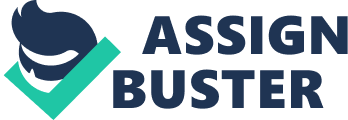 In the United States, immigration is a complex demographic issue that has continued to influence population growth and the economy. Immigration affects different aspects of the country hence the existence of diversified stakeholders. Consequently, different stakeholders have different views on immigration. 
The main stakeholders include government, immigrants, policymakers, Homeland Security, law enforcement agencies, labor organization agencies, immigration agencies, human rights organizations. These stakeholders have different views on the issue of immigration. For instance, the department of homeland security views immigrants as a source of insecurity. On the other hand, immigration agencies consider immigrants a trade item. Consequently, policymakers and law enforcement agencies view immigrants as an economic burden. 
These views are related to the objectives of responsibility for each of the stakeholders. For example, stakeholders that are concerned with the country’s planning and policy have to factor the consequence of immigrants in each of their policy. In the process, immigrants will be represented as a deficit. Consequently, facilitators of immigrations such as immigration agencies will view immigrants as part of their trade (Borjas 1095). Such stakeholders will be reluctant in condemning immigration. Evidently, policymakers and law enforcement agencies will consider immigration a source of instability and hence the restriction proposal. 